电子邮件系统使用指南一、邮箱网址   在浏览器地址栏中输入http://mail.chzu.edu.cn，即可打开邮箱登录界面，如图1所示。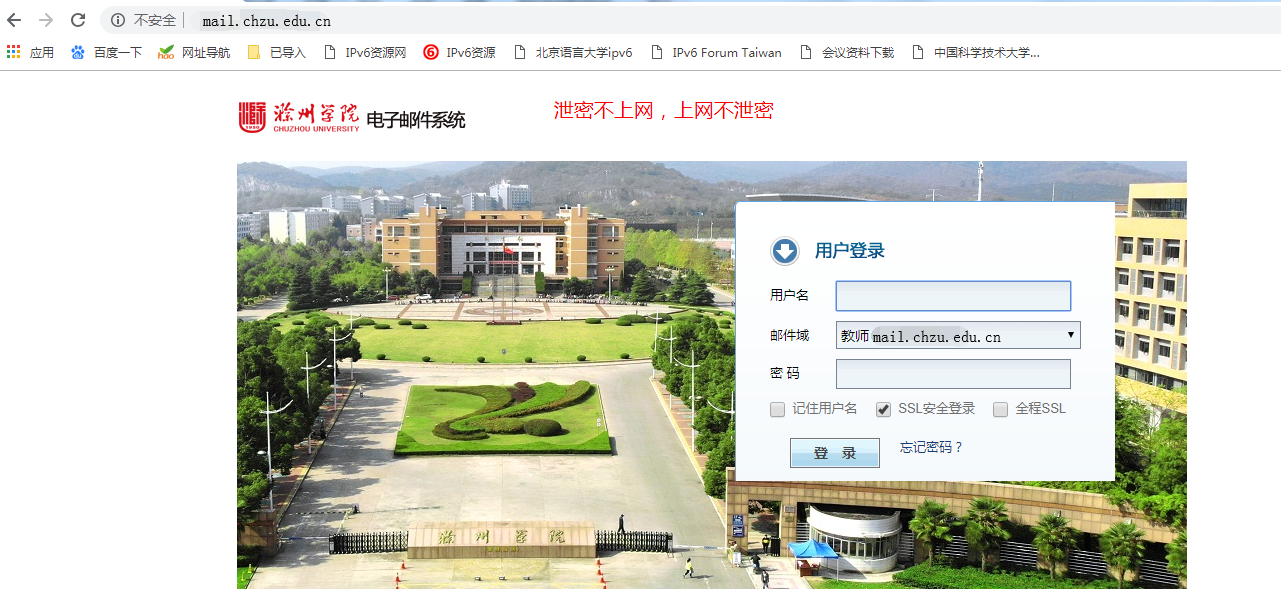 图1 邮箱登录界面二、邮箱账号教职工邮箱账号与系统升级前其已有的邮箱账号、密码相同，未申请过邮箱账号的教职工，可在办公自动化系统中申请。三、登录邮箱（1）在邮箱登录界面输入账号、密码（升级前后，教师用户邮箱账号、密码不变）如图2所示。部分弱密码账号，登录时可能会提示修改密码，请按要求修改密码。如图3所示。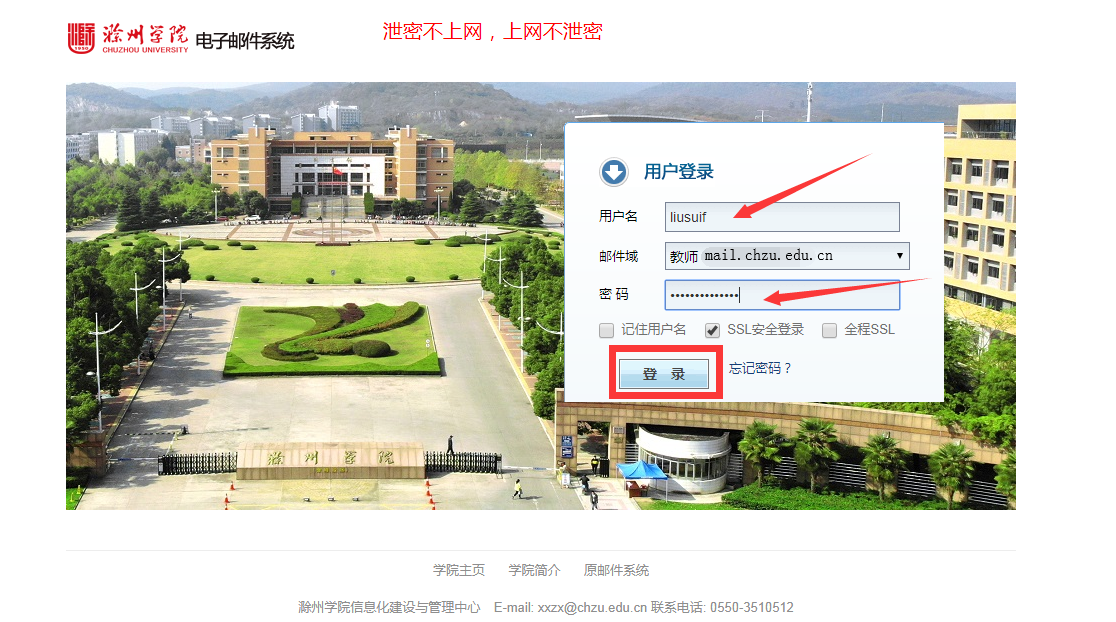 图2 邮箱登录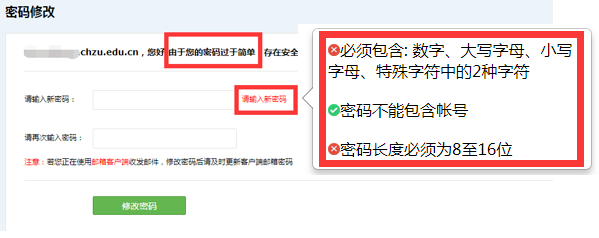 图3 弱密码修改界面（2）在登录界面，您可勾选：【记住用户名】、【SSL安全登录】、【全程SSL】三个复选按钮，如图4所示。其中：【记住用户名】：下次登录时，可不用再输入用户名。【SSL安全登录】：登录过程是经过SSL安全加密的。【全程SSL】，则从登录到退出的整个过程都是经过SSL安全加密的。说明：①选择全程SSL后，页面响应速度将略显缓慢，属于正常现象；②全程SSL模式下暂时不能使用明信片、安全锁、邮件传真和个人网盘功能。图4 复选按钮选择界面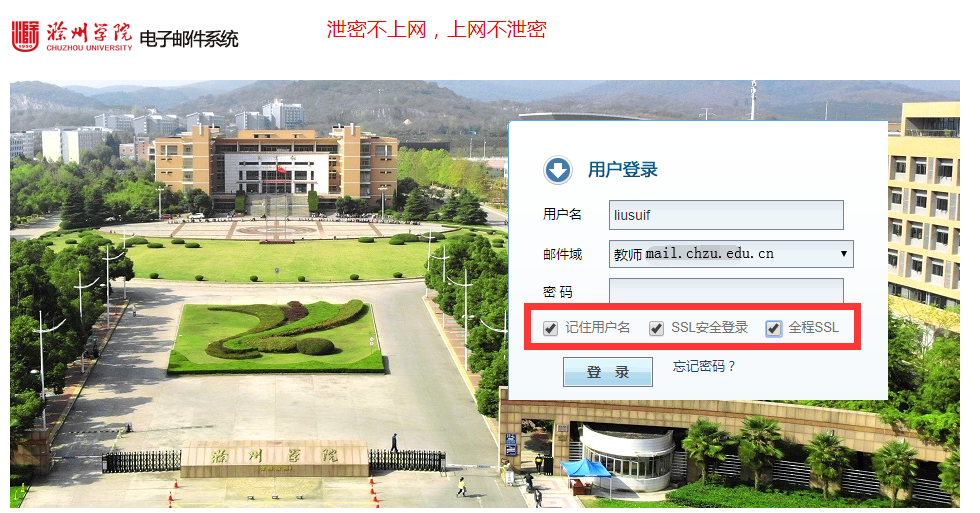 （3）点击登录即可进入邮箱，如图5所示。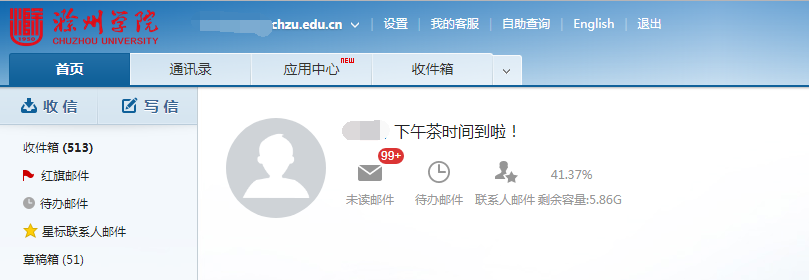 图5 邮箱登入界面四、修改邮箱密码方法一：在邮箱首页上方，选择【设置】/【修改密码】选项，在弹出的界面中修改密码，如图6，图7所示。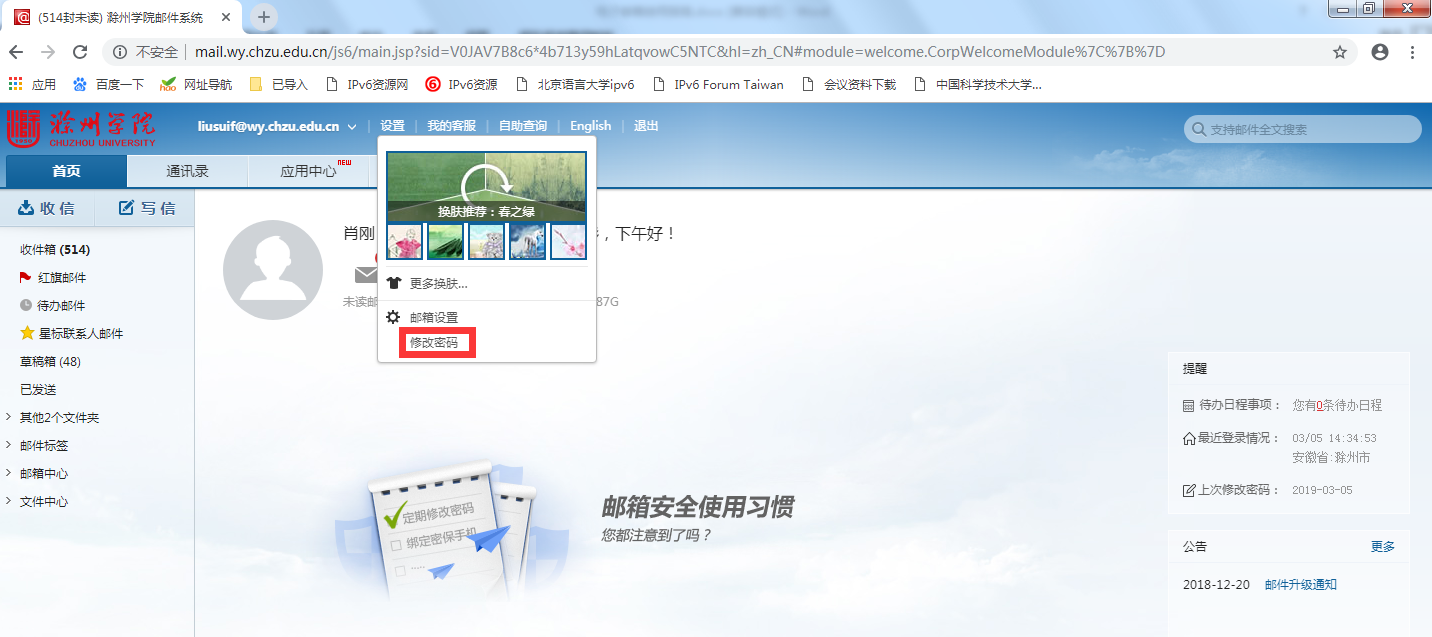 图6 修改密码选项界面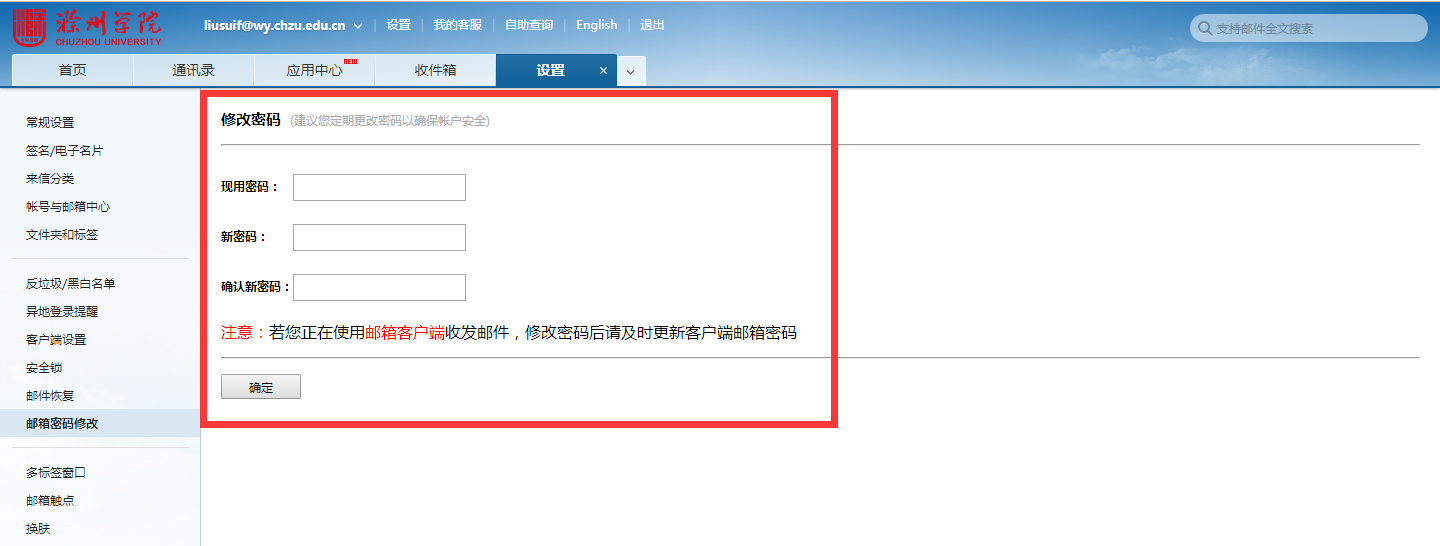 图7 修改密码界面方法二：在邮箱首页上方，选择【设置】/【邮箱设置】，在弹出的界面中选择【邮箱密码修改】，在右侧界面中即可修改密码，如图8，图9所示。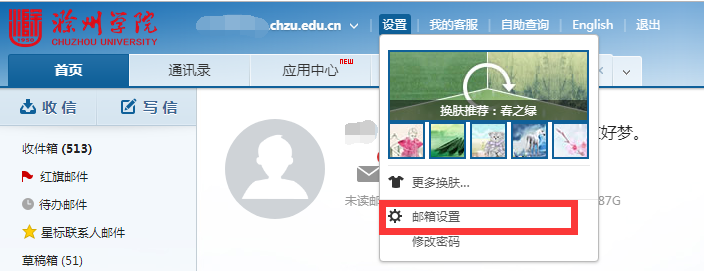 图8 邮箱设置界面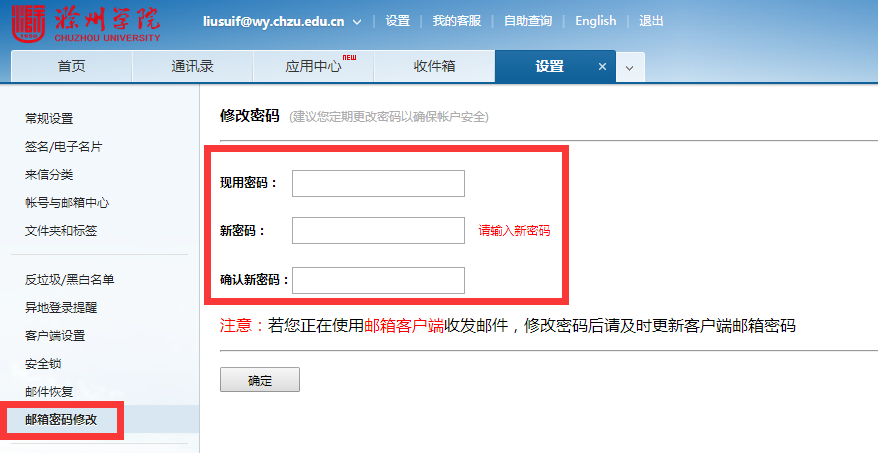 图9 密码修改界面五、绑定手机号码绑定手机号码后，即可自助重置密码在进入邮箱的首页，选择【应用中心】选项卡，在弹出的界面中，选择【密保平台】，如图10所示，在弹出的界面中选择【短信验证服务】/【去绑定】，如图11所示，图12所示。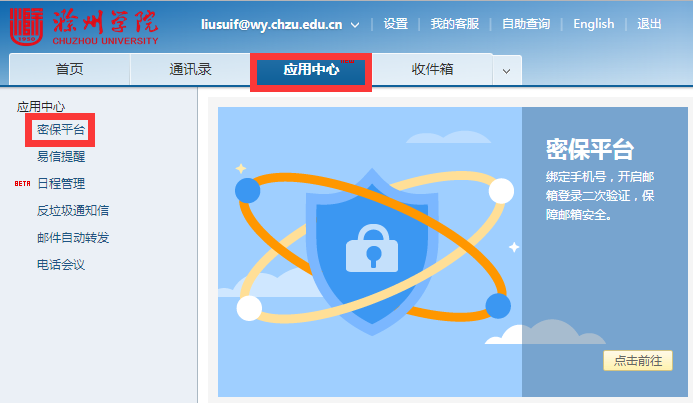 图10 密保平台选项界面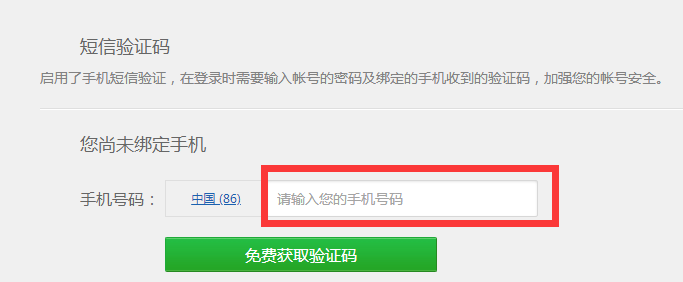 图11 手机号绑定界面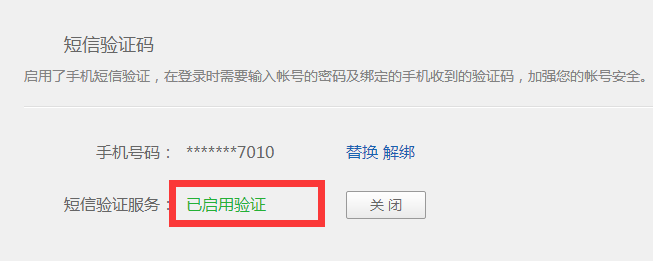 图12 手机号绑定成功界面六、自助重置密码只有绑定手机号码（详见第五部）后，方可通过邮箱登录界面中的【忘记密码】，自助重置密码。（1）在邮箱登录界面，点击【忘记密码】，在弹出的界面中选择，输入完整的邮箱账号，如liusuif@chzu.edu.cn，通过验证后下一步，如图13，图14所示。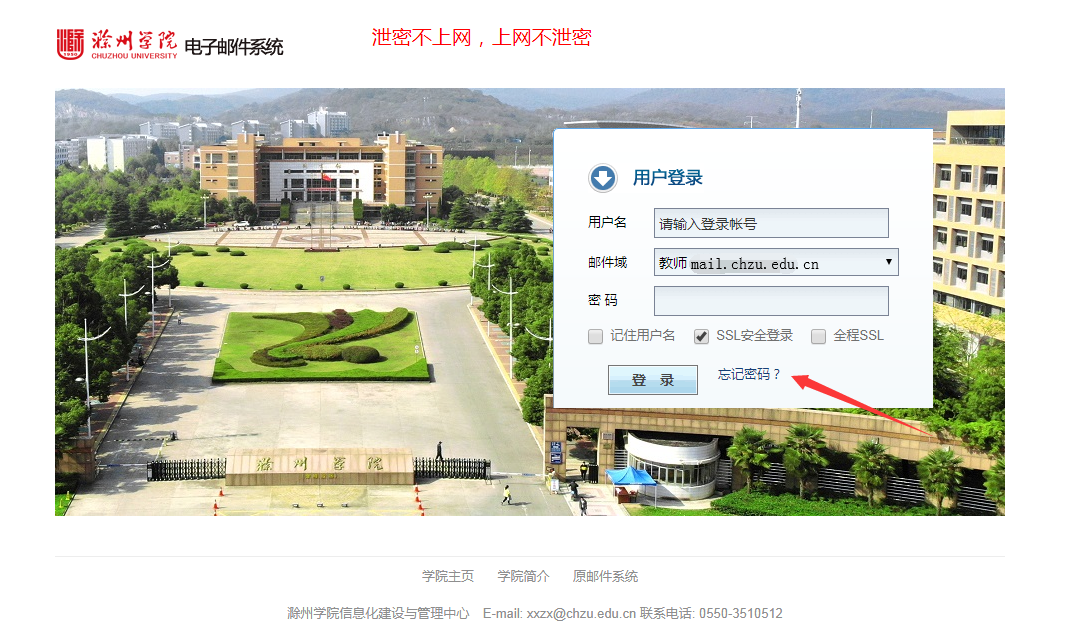 图13 忘记密码选项界面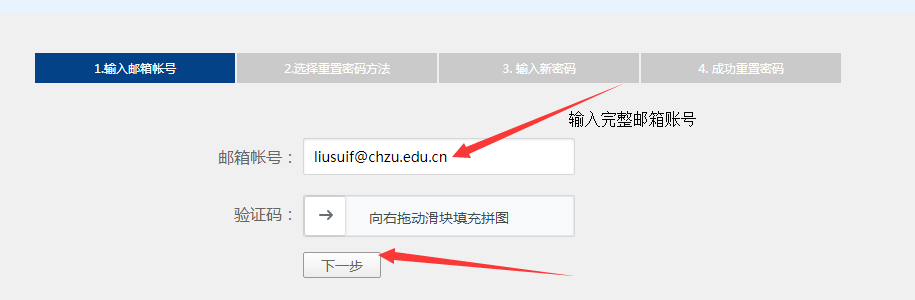 图14 输入完整邮箱账号界面（2）在重置密码方法界面勾选【通过手机验证码重置密码】，输入绑定手机号码，获取验证码后【下一步】，在出现的界面中输入新密码，【下一步】后即可完成修改密码，如图15，图16所示。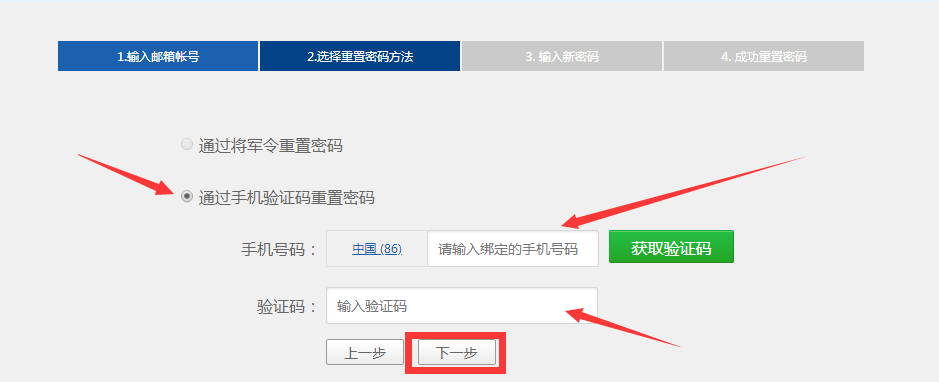 图15 获取手机短信验证码界面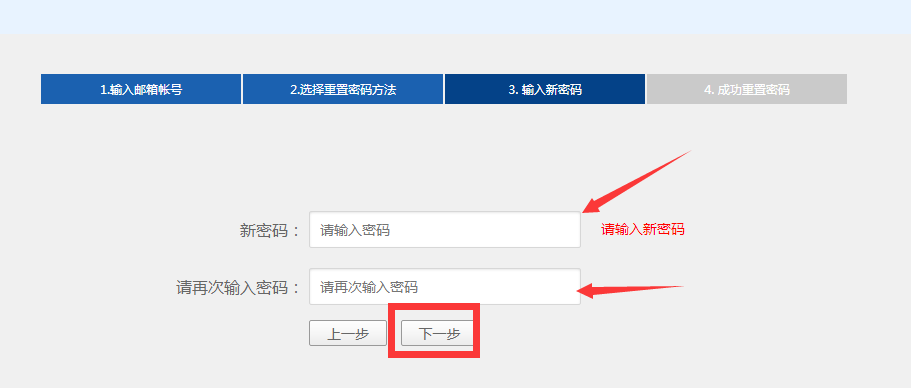 图16 修改密码界面七、学校邮箱通讯录进入邮箱后点击邮箱首页上方的【通讯录】选项卡，进入自己的通讯录。通讯录分为两个大的部分：企业通讯录和个人通讯录，其中【企业通讯录】只允许用户查看和使用，将无法被修改，目前我校邮箱用户已按二级学院、职能部门导入企业通讯录如图17所示；【个人通讯录】允许用户自行编辑，如图18所示。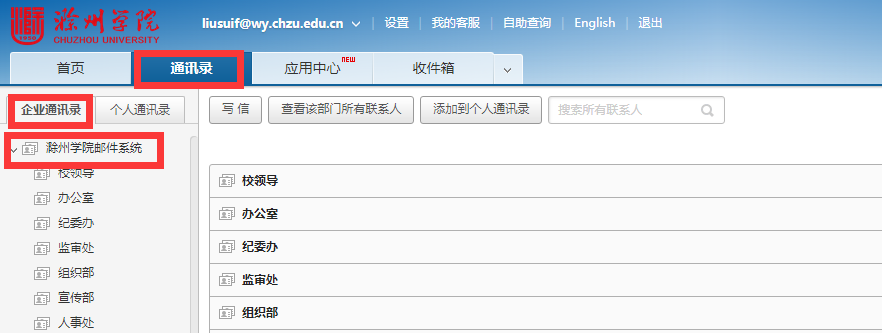 图17 学校通讯录界面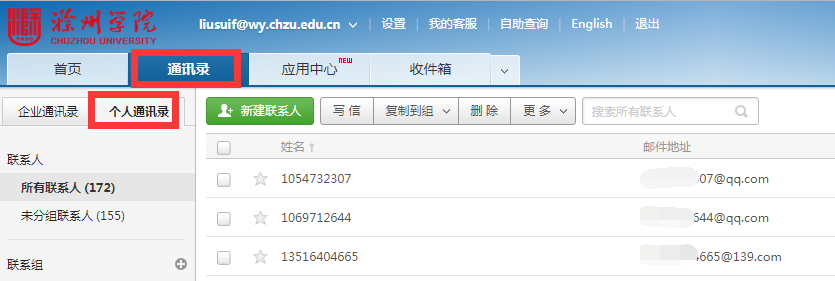 图18 个人通信录界面八、客户端登录邮件系统设置用户可以使用Outlook，foxmail等客户端收发邮件，具体配置信息如下：POP服务器：pophz.qiye.163.com /pop.chzu.edu.cn/，默认端口110 加密端口（SSL）995IMAP服务器：imaphz.qiye.163.com /imap.chzu.edu.cn/ 默认端口143 加密端口（SSL）993SMTP服务器：smtphz.qiye.163.com /smtp.chzu.edu.cn/ 默认端口25  加密端口（SSL）465/994九、收邮件登入邮箱后，点击左侧的【收信】按钮或【收件箱】，即可打开收件箱页面，右侧将显示用户收件箱中的邮件，如图19所示。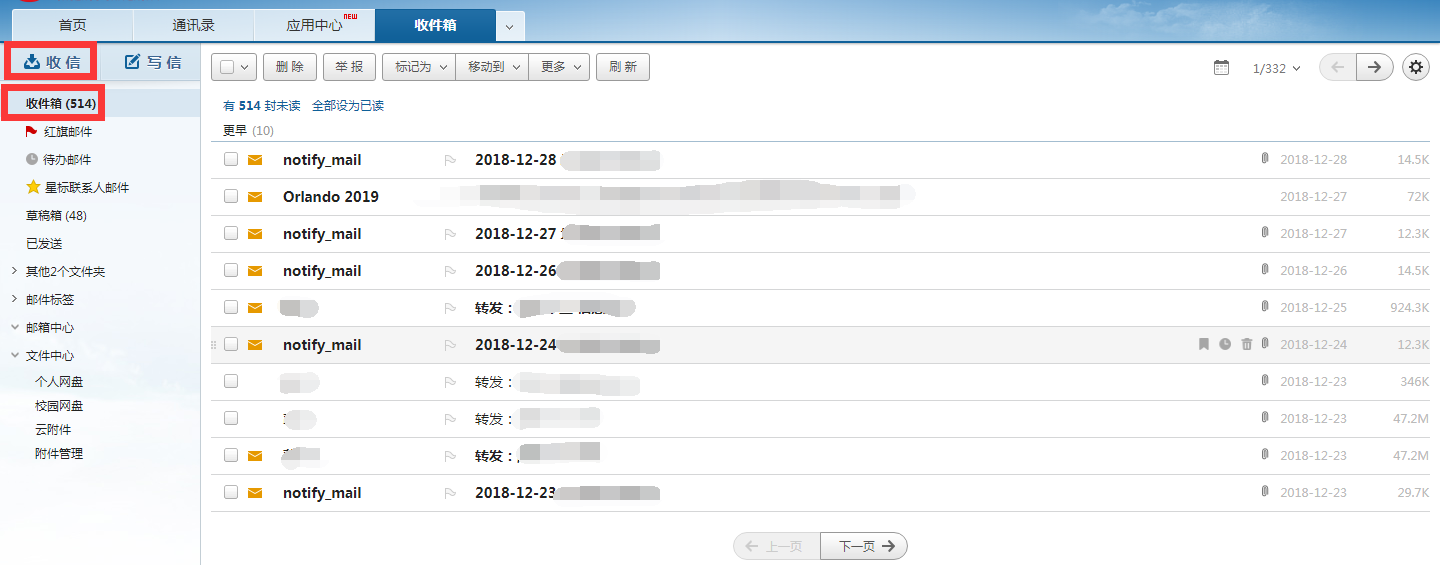 图19 收邮件界面十、发邮件1.群发邮件点击页面左侧的“写信”按钮，进入写邮件页面，在“收信人”框中填写接收邮件者的邮件地址，并在“主题”框中填写邮件主题，在“内容”框中输入邮件内容，单击“发送”按钮。如果您需要将邮件同时发给多人，又不希望收件人获悉其他人也收到此邮件，可以选择【使用群发单显】，则收件人接到邮件后，将看到本邮件只发给了自己，如图20所示。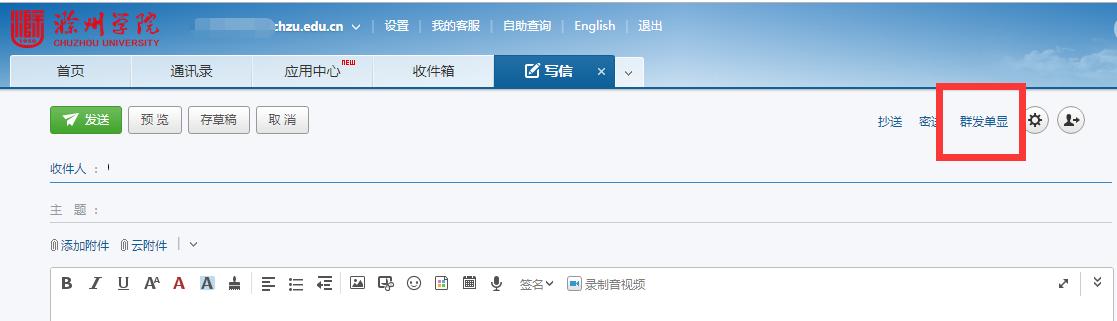 图20 群发邮件设置界面2.从通讯录发邮件（1）进入写邮件页面，在页面右侧通讯录中，点击想要发信的帐号（点击该部门后的数字，可将属于该部门的帐号全部添加），则这些帐号会自动加入到【收件人】输入框中。如图21所示。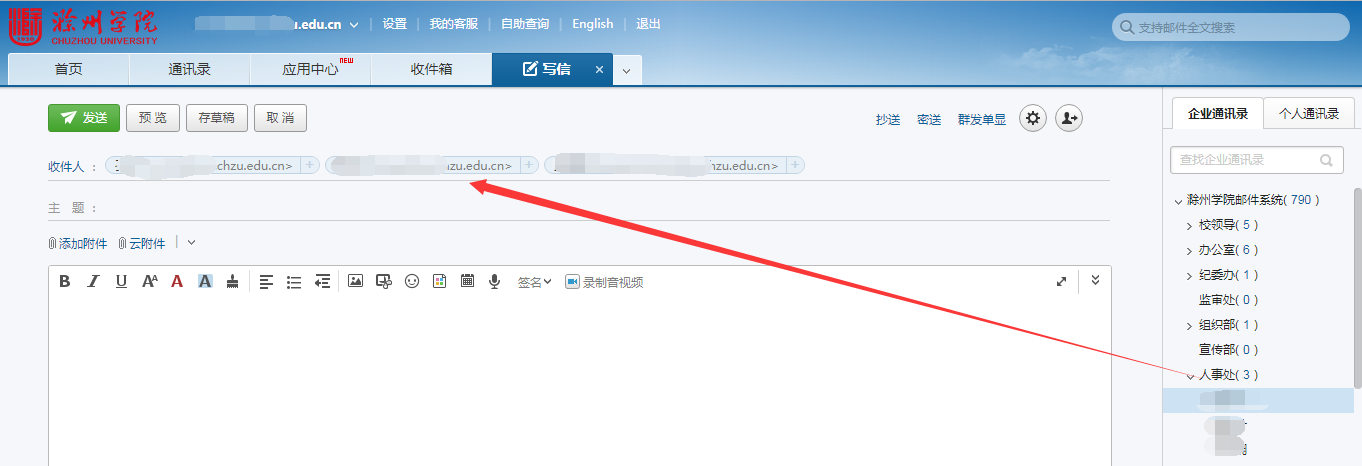 图21 从通讯录选择收件人（2）进入写邮件页面，可点击【收件人】，系统将弹出通讯录列表，选择方式与上述方法（1）一样，选择完收件人后点击下方的“确定”按钮即可，如图22所示。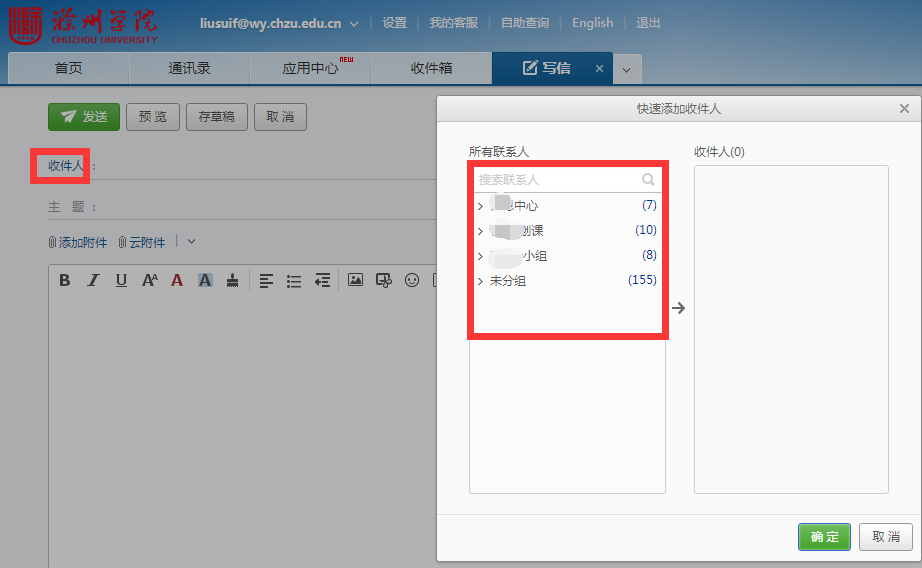 图22 从所有联系人添加收件人3.定时发送点击写邮件，在最下方选择【更多发送方式】，勾选定时发送，可设定定时发送时间如图23，图24所示。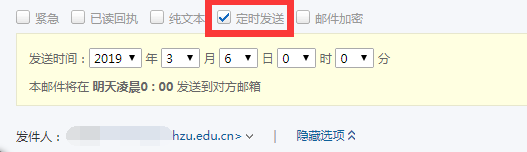 图23 定时发送时间设置界面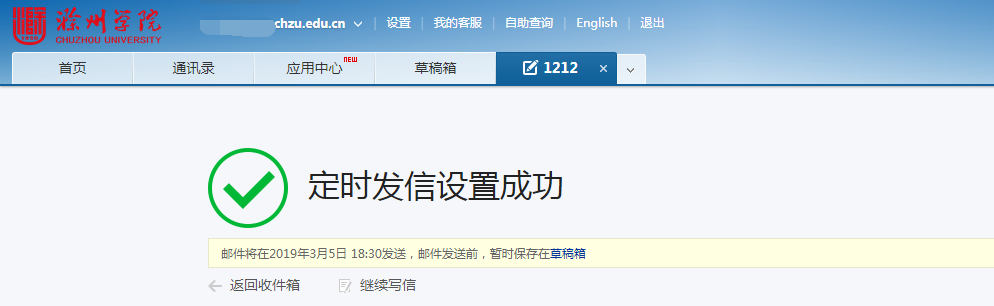 图24 定时发送邮件设置成功界面十一、查找邮件1.全文搜索在邮箱首页左上角的搜索的输入框，输入希望查找的关键字，系统将会进行全文搜索。如图25所示。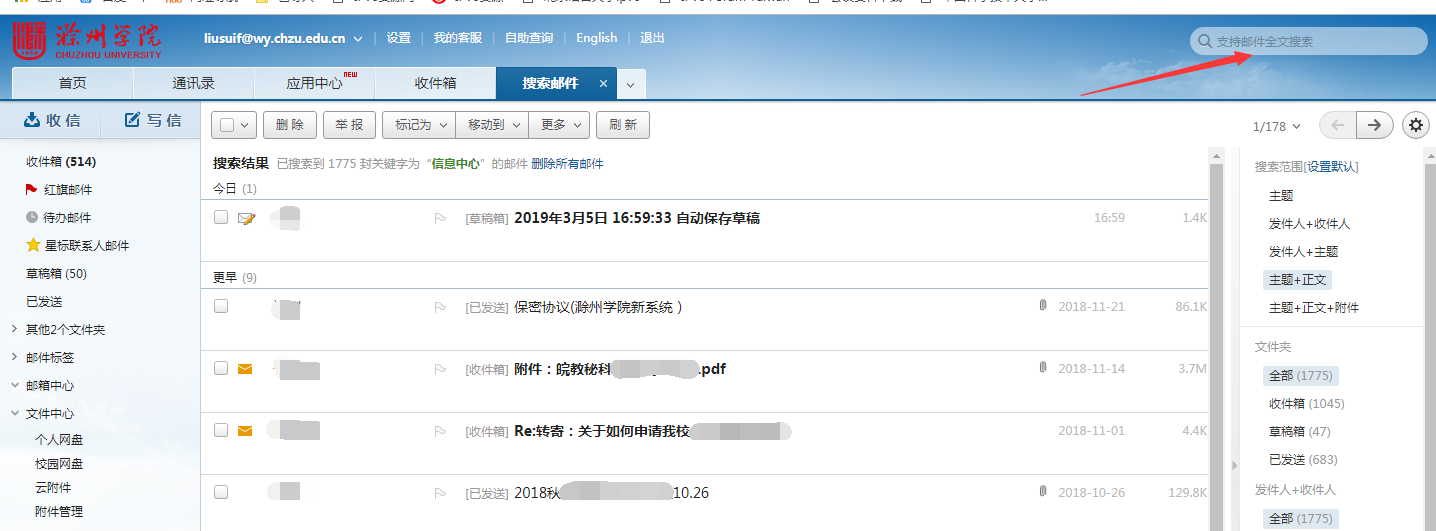 图25 全文搜索界面2.自助查询邮箱首页的左上角、快速搜索栏上方，显示着一个自助查询的按钮，点击这个按钮，您可以进入到自助查询的功能页面，如图26所示。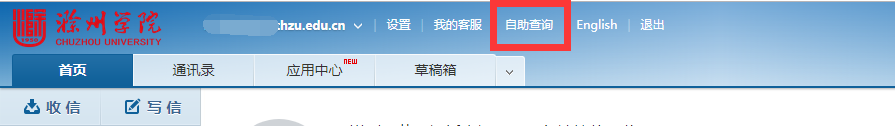 在自助查询的页面，您可以看到有关发信查询、收信查询、删信查询和登录查询的按钮。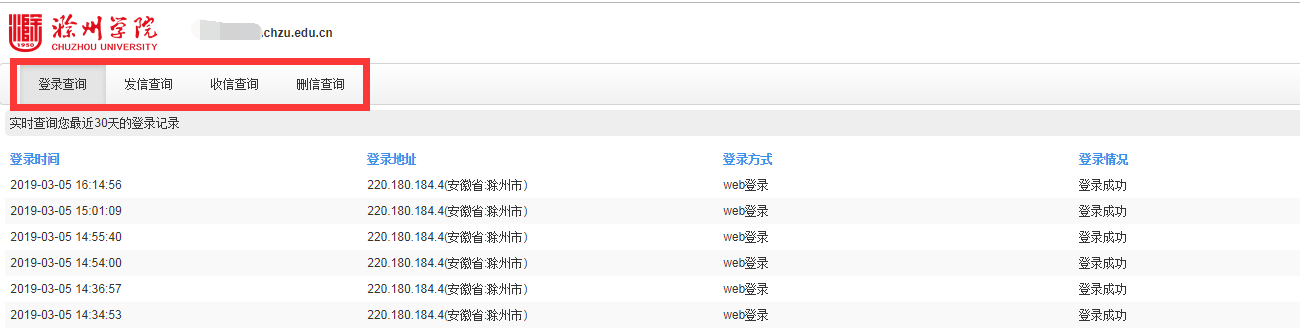 图26 邮件查询界面十二、指定文件夹，自动收取指定联系人邮件点击“其他文件夹”右侧的“新建”按钮，系统将弹出提示框，输入新建的文件夹名称，并且可以指定哪些联系人的邮件会被自动收取到该文件夹，如图27所示。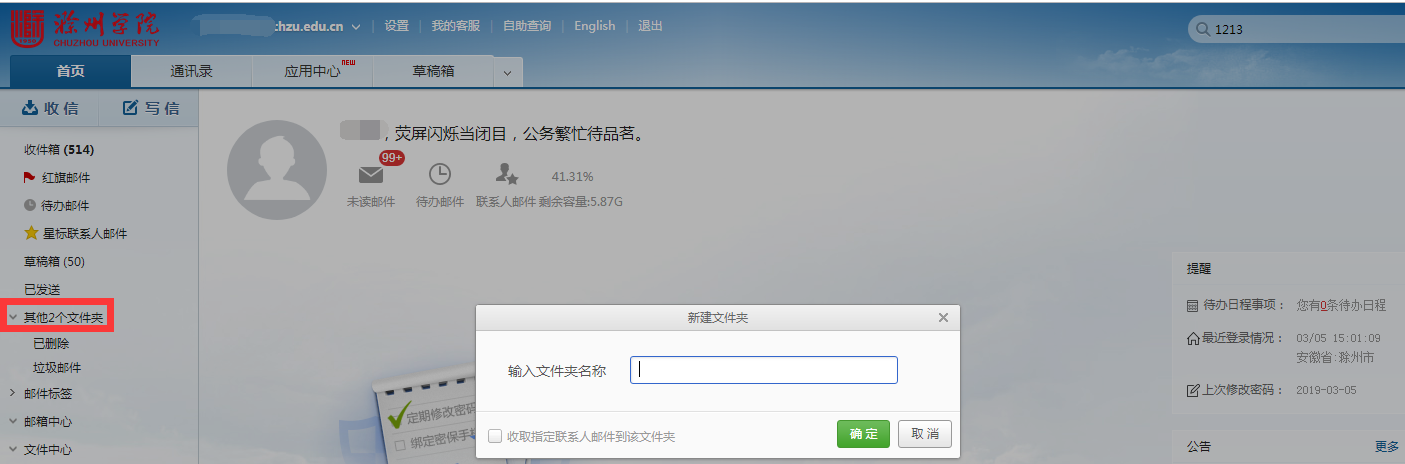 图27 指定文件夹界面十三、查看已发邮件的投递状态您可以通过以下方式查询最近7天您的历史发信记录以及发送结果：①进入“已发送”文件夹；每封邮件的“收件人”前有图标显示该邮件的发送状态，如图28所示。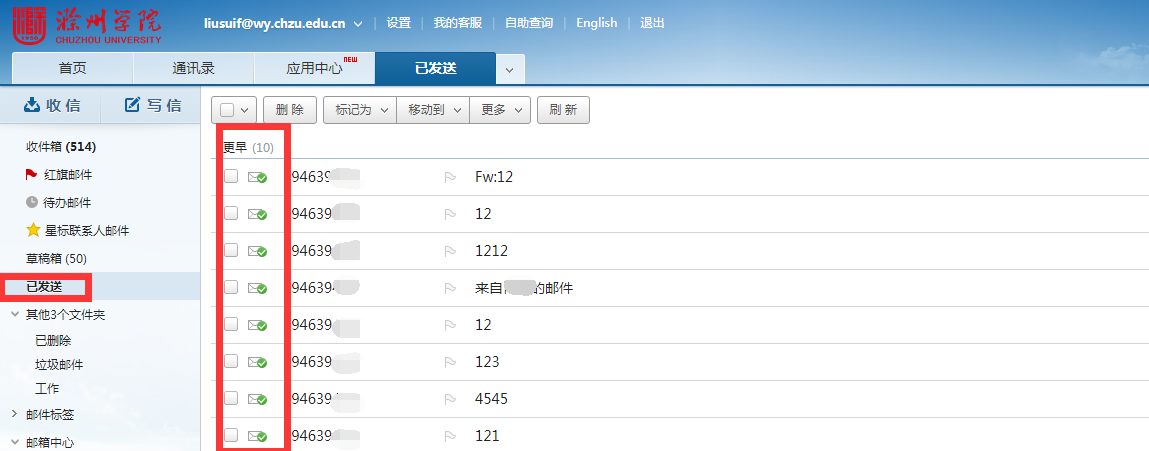 图28 邮件发送状态②打开具体某封已发送邮件，主题下方会显示“发送状态”是否发送成功。若发送失败，可点击“查看详情”了解原因，解决问题后使用“再次发送”功能发送邮件，如图29所示。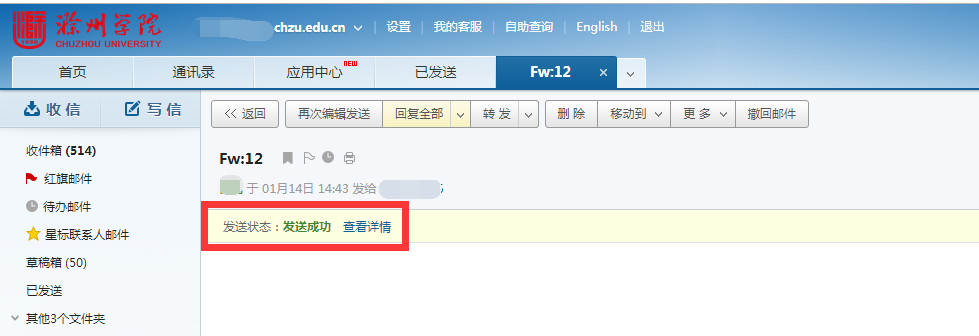 图29 邮件发送成功状态③点击右上角的“自助查询”，在自助查询页面点击“发信查询”，如图30所示。此处可查询最近7天的历史发信记录，在发信记录右侧可查看到“邮件状态”。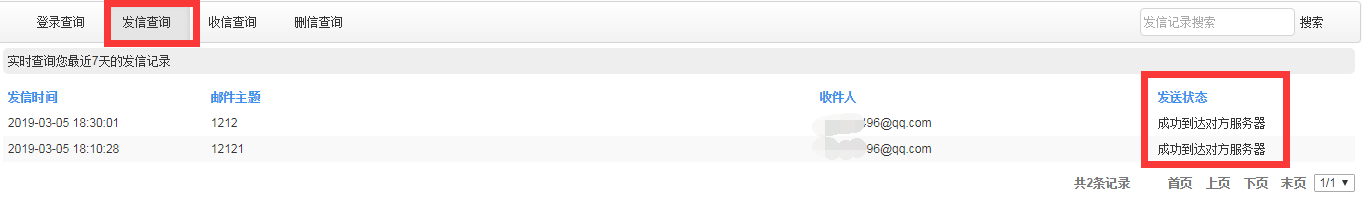 图30 邮件发送状态十四、邮件恢复点击邮箱首页上方的【设置】/【邮箱设置】，在弹出的界面左侧选择【邮件恢复】（备注：可恢复7天内已删除的邮件），如图31所示。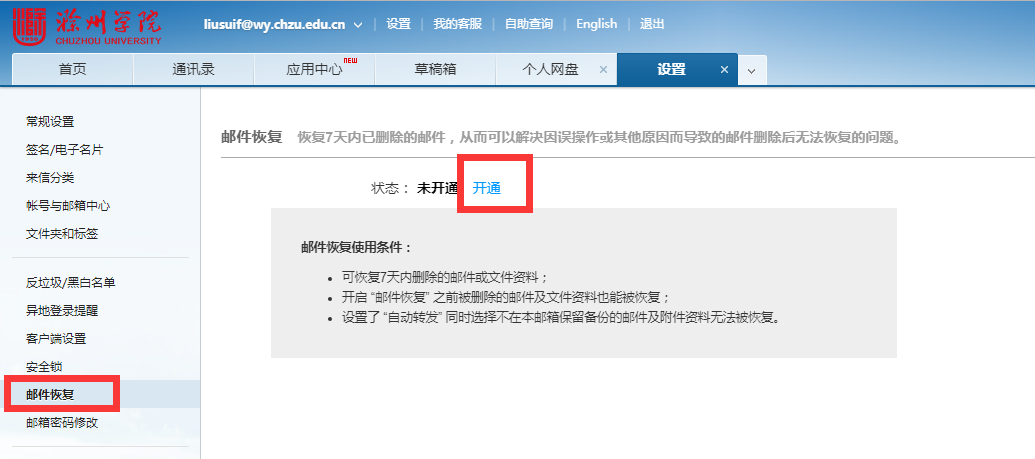 图31 邮件恢复开通界面点击进入邮件恢复，绑定手机号码，输入验证码后，即可恢复已删除邮件如图32所示。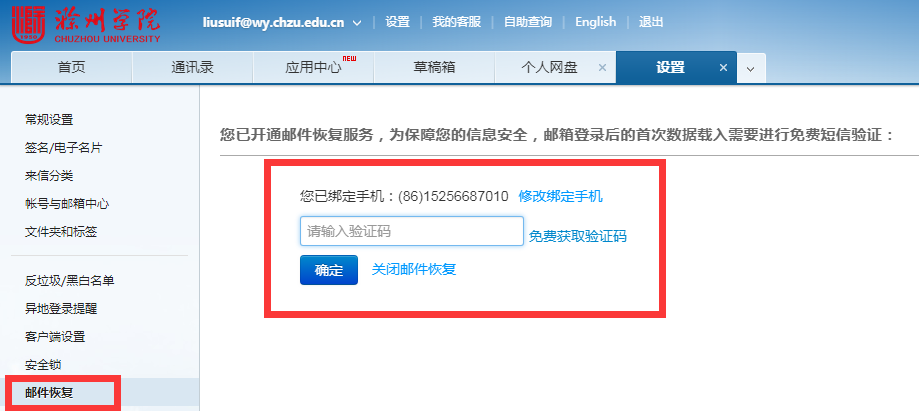 图32 邮件恢复手机绑定界面十五、查看邮箱容量方法一：登入邮箱后，点击【首页】选项卡，在右侧即可看到邮箱的容量，如图33所示。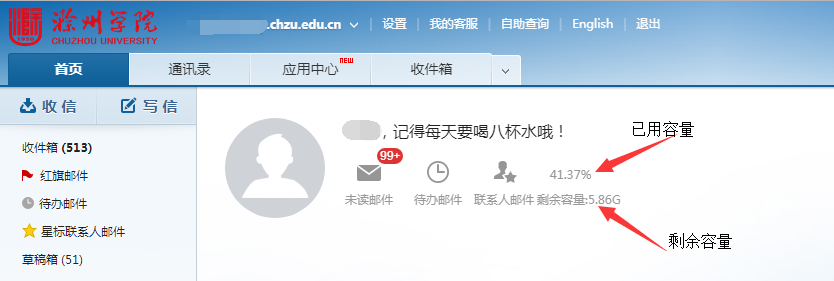 图33 首页处查看邮箱容量方法二：进入邮箱后，点击上方的【设置】/【邮箱设置】，点击左侧的【文件夹和标签】，即可看到该邮箱的容量详细使用情况，如图34所示。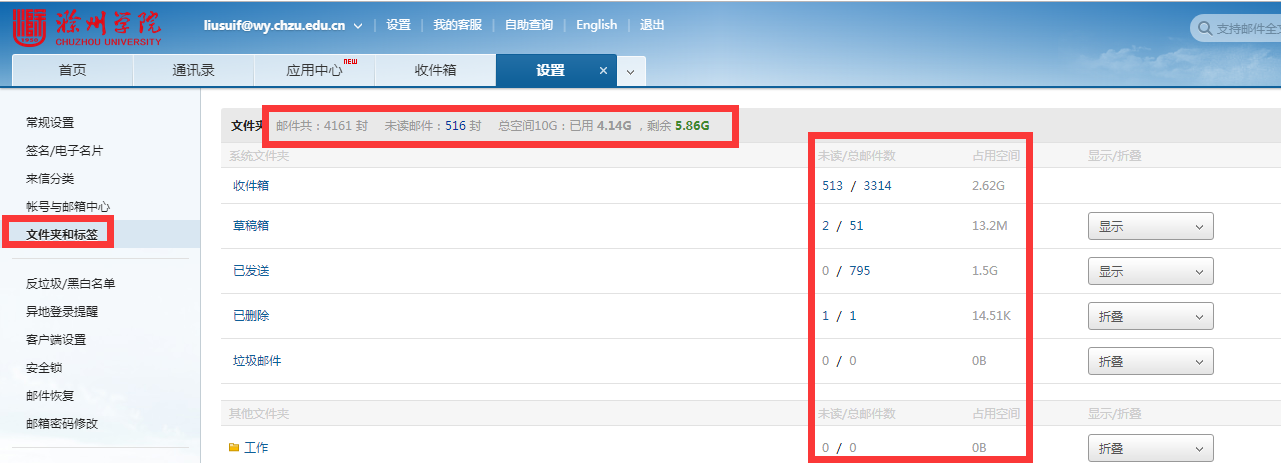 图34 文件夹和标签处查看邮箱容量十六、客户端授权设置用户使用Outlook，foxmail、网易邮箱大师、移动APP等客户端可以收取指定时间段的邮件，而且在绑定手机号后（如何绑定手机号码请查看第五项），通过开启客户端授权密码功能，可以为每个客户端设置专属的授权密码，用授权密码代替邮箱密码来登录客户端，即使邮箱密码丢失，您的邮件也不会通过客户端泄露。具体操作步骤如下：1.登录邮箱后，点击邮箱首页上方的【设置】，在弹出界面中选择【客户端设置】，在出现的右侧界面中可以指定客户端收取邮件时间、启用客户端授权密码。如图35所示。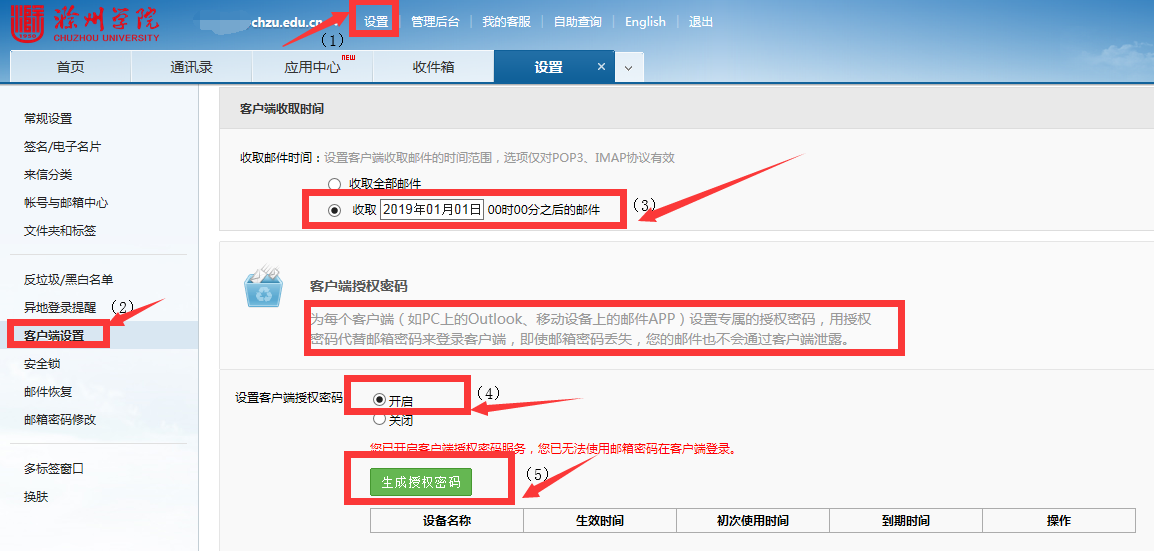 图35 客户端授权密码设置界面2.点击生成随机密码，在弹出的界面中，输入客户端名称如网易邮箱大师、闪电邮，选中随机授权密码，复制下方的随机授权密码如图36所示，点击确定后会弹出随机生成密码已生效提醒界面（如图37所示），同时绑定的手机也会收到一条随机生成密码已生效提醒，如图38所示。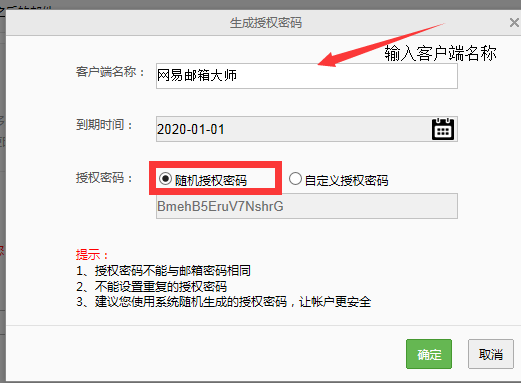 图36 客户端随机密码生成界面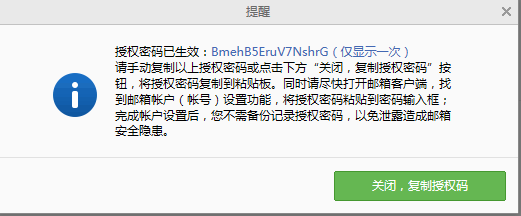 图37 客户端授权密码生效提醒界面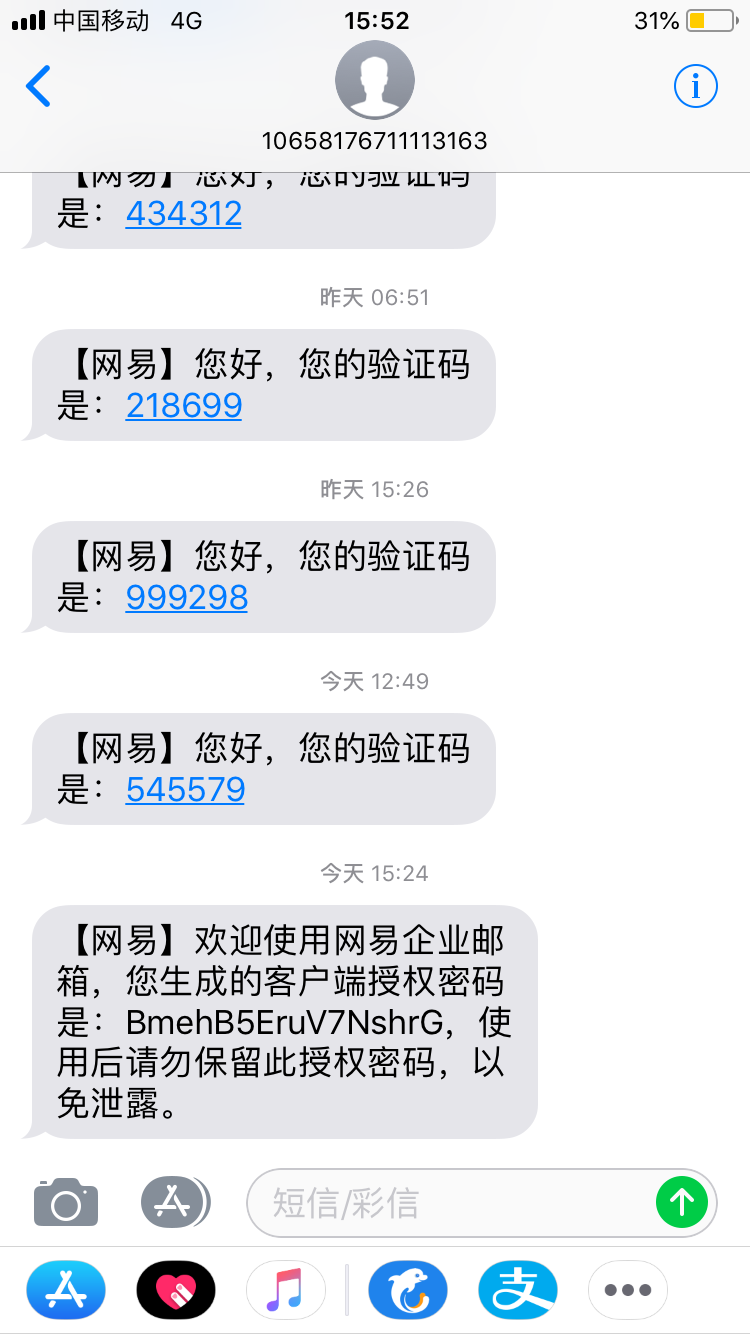 图38 客户端授权密码短信3.打开客户端软件，同时会提醒您的邮箱账号验证无效，可在客户端设置界面中，复制粘贴客户端授权密码，确定后，即可完成客户端账号授权登录，如图39所示。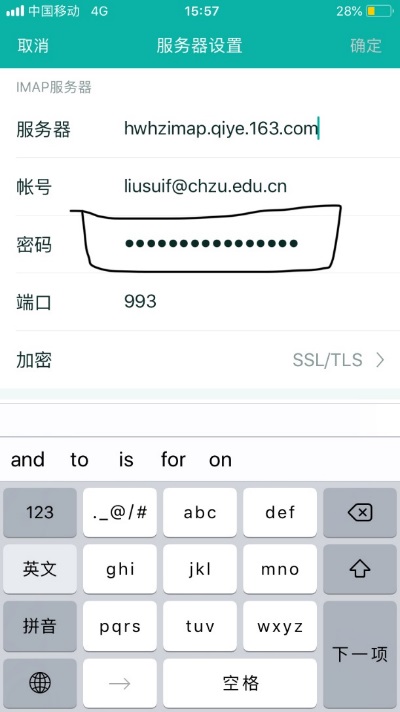 图39 客户端授权密码输入界面十七、手机客户端设置1.苹果手机自带客户端（1）依次打开【设置】/【账户与密码】/【添加账户】，选择自己喜欢的邮箱，如Exchange，YAHOO，也可选择【其他】，如下图所示。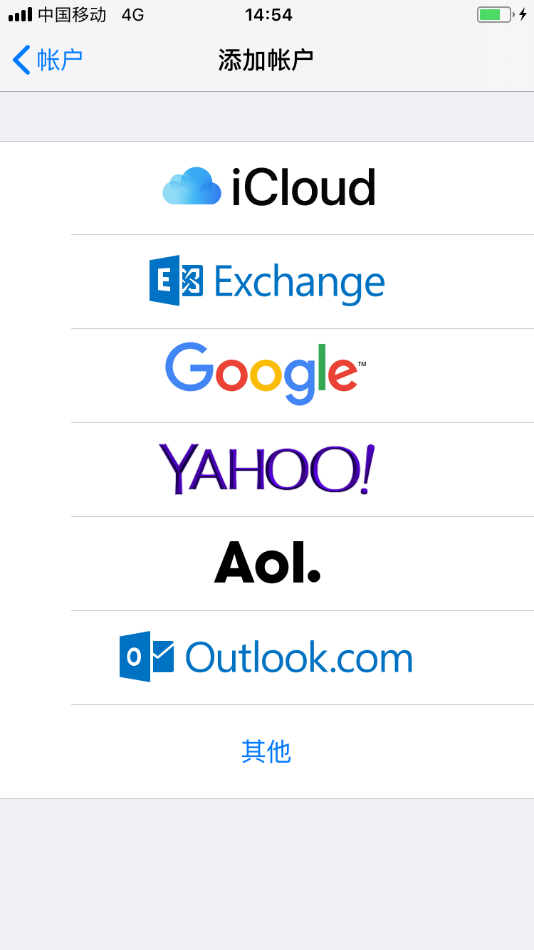 （2）选择【添加账户】，在弹出的界面中输入相关信息后，点击【下一步】，在弹出的界面中，可选择IMAP，也可选择POP，如果是POP，在收件服务器处输入pop.chzu.edu.cn，信息输入完成后，点击【下一步】，等待验证成功。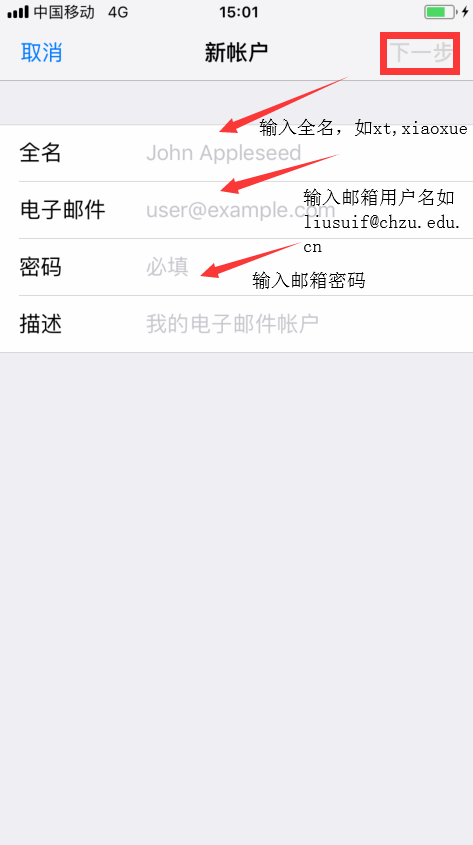 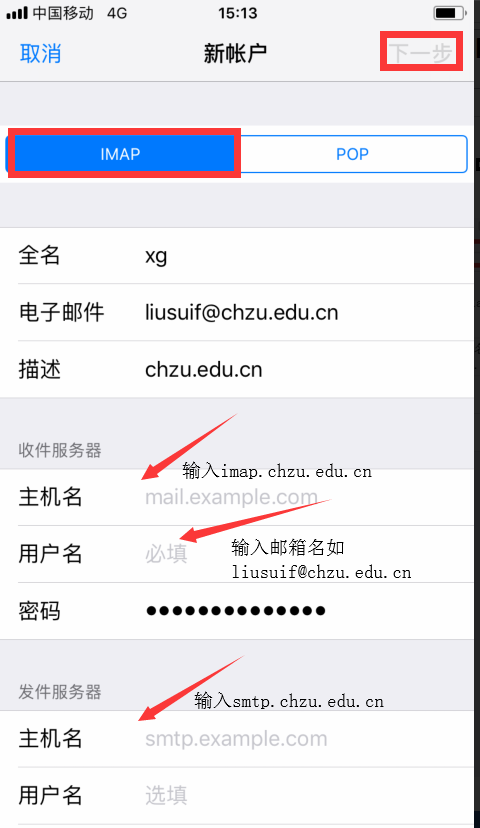 （3）点击【存储】，打开手机桌面上的邮件图标即可看到邮件。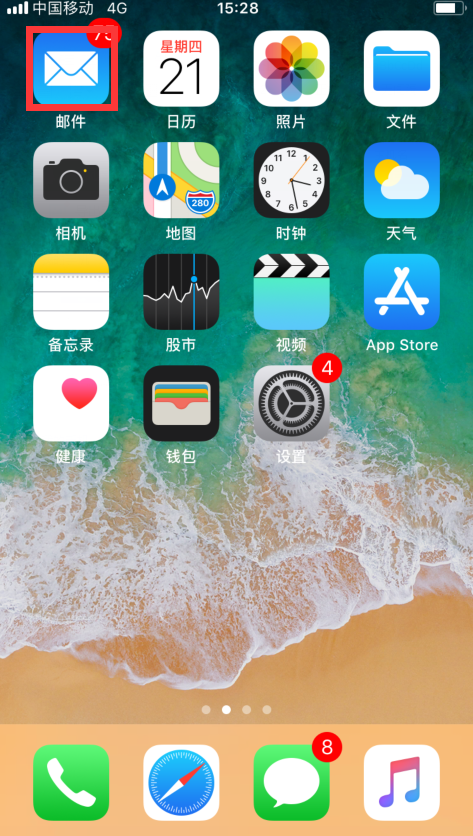 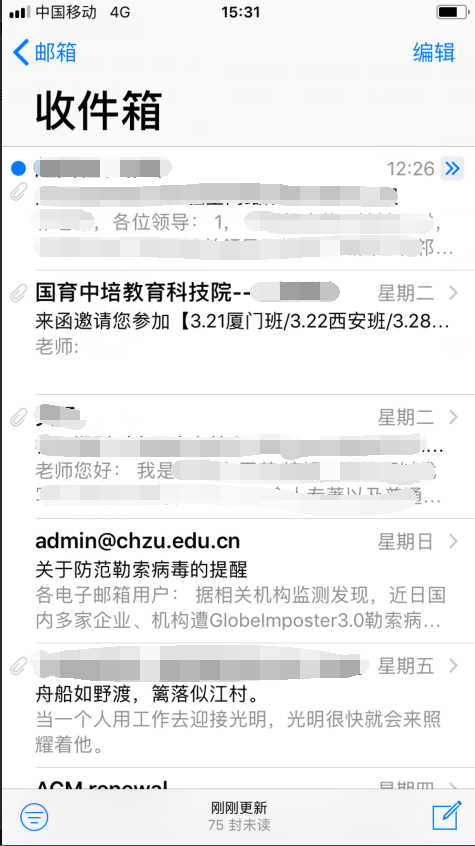 2.华为手机自带客户端（1）打开华为手机自带邮箱app，进入邮箱，在出现的邮箱列表中，选择您所使用的邮箱类型，若没有可选择【其他】如下图所示。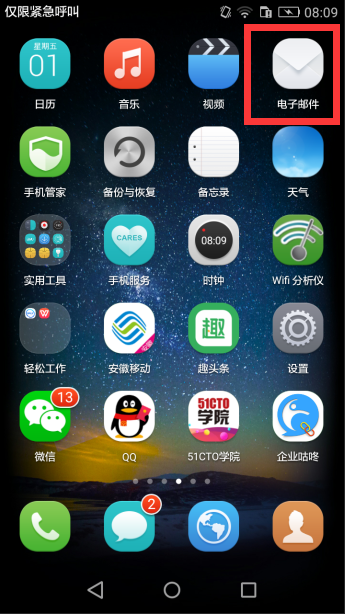 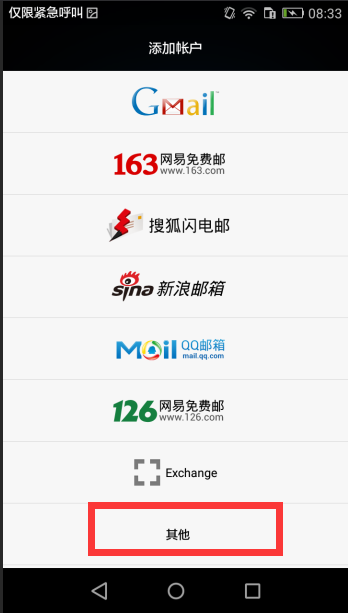 （2）在弹出的界面中输入邮箱用户名密码，下一步后，在弹出的界面中选择POP3或者IMAP。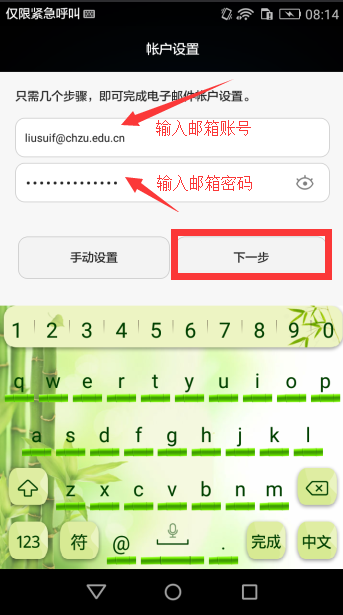 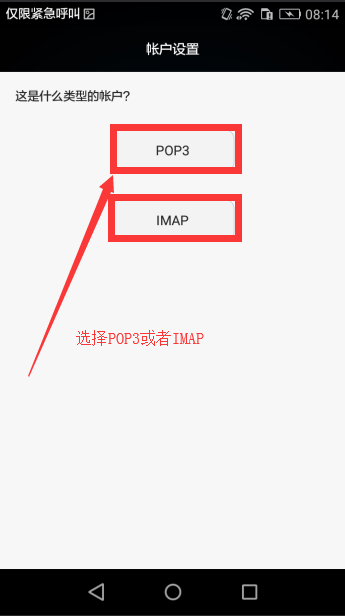 （3）选择POP3时按照下方左图填写，选择IMAP时按照下方右图填写。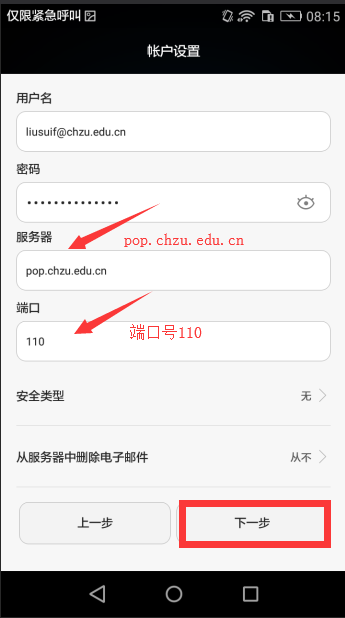 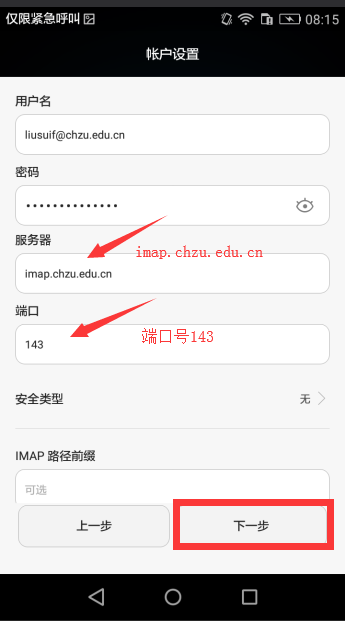 （4）在弹出的界面中核对信息无误后，点击下一步，下一步。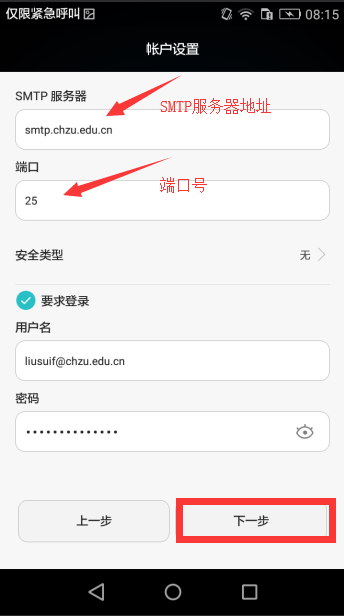 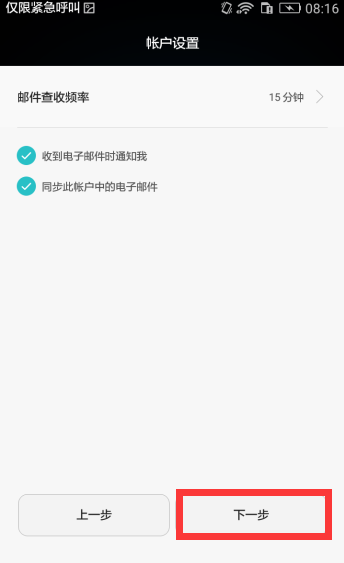 （5）在出现的界面中看到【您的账户已设置完毕，可以收发电子邮件了】时选择完成，即可看到收件箱信息。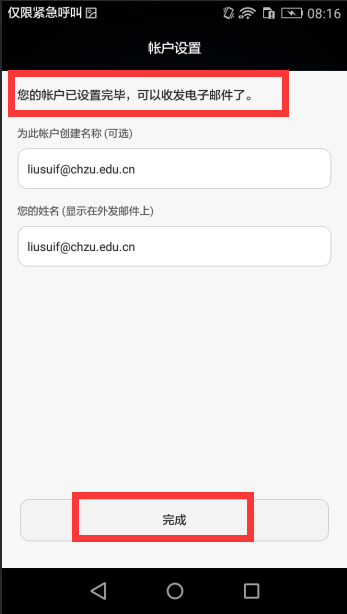 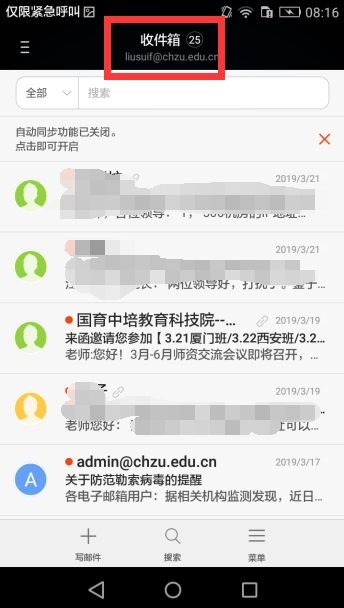 3.小米手机自带邮箱客户端（1）在小米手机桌面系统工具中点击【电子邮件】图标，在打开的邮箱列表中选择邮箱类型，如果没有也可选择其他，如下图所示。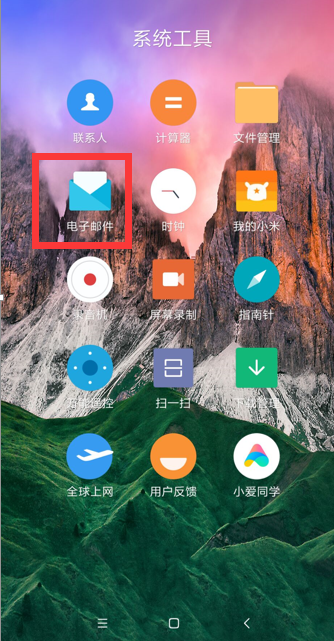 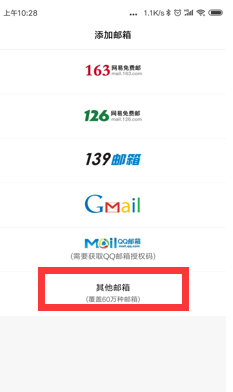 （2）在弹出的界面中输入邮箱账号密码，点击添加即可，如下图所示。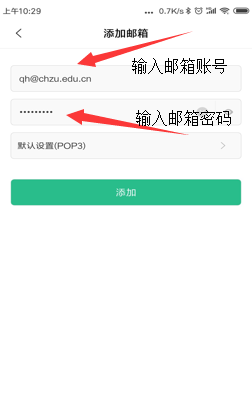 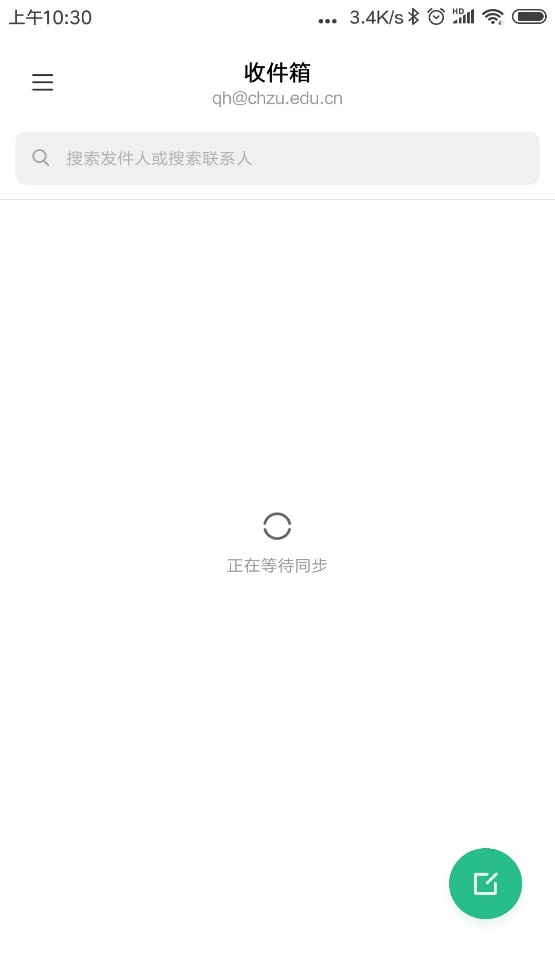 十八、电脑客户端设置1.Windows邮件客户端配置（1）打开 Outlook 2007 后，单击窗口中的“工具—账户设置—新建”； （2）默认“Microsoft Exchange、POP3、IMAP或HTTP”，点击“下一步”； （3）选择服务器类型为 POP，点击下一步确定； （4）选择“手动配置服务器设置或其他服务器类型”，点击“下一步”； （5）默认“Internet电子邮件”，点击下一步； （6）您的姓名：帐号标识，可以设置多个帐号，以此区分电子邮箱地址：如 user@chzu.edu.cn账户类型：默认POP3，可选择IMAP。收发邮件服务器都是http://mail.chzu.edu.cn密码：登录邮箱的密码。记住密码：选中该项后，在本地收发邮件，无需手动输入密码进行帐号验证 （7）点击“其他设置”按钮； （8）点选“发送服务器”选项卡，选择“使用与接收邮件服务器相同的设置”； （9）点选“高级”选项卡，选择“在服务器上保留与偶见的副本”，按“确定”；（想使用SSL来连接服务器的可以在相应位置前打勾） （10）点“完成”后便完成整个新帐号的建立、设置过程。 2.苹果系统客户端配置（1）打开苹果MAC电脑，进入操作系统主界面。选择下方的MAIL图标打开邮件客户端； （2）进入添加账户界面，在【全名】选项中填写您邮箱的名称，例如user。在【电子邮箱地址】和【密码】中分别输入您的邮箱地址及密码。点击【继续】； （3）进入收件服务器的配置界面后，在账户类型中选择默认的【POP】即可，【收件服务器】中填写mail.chzu.edu.cn，用户名为您邮箱@之前的名称，如user@chzu.edu.cn的用户名为user，然后输入密码； （4）进入‘接收邮件安全性’界面后，直接选择【继续】； （5）配置发件服务器，在【发件服务器】一栏中填写mail.chzu.edu.cn，勾选在其下方的【使用鉴定】，并且邮箱填写用户名及密码； （6）发出邮件安全性界面不用更改任何设置，直接选择【继续】即可。注：不要勾选“使用加密套接字协议层（SSL）”； （7）出现了添加账户成功的信息，在【账户摘要】中注意，确定‘电子邮件地址’中的邮箱地址正确，确定‘收件服务器’与‘发件服务器’都填写正确，最后勾选【使账户在线】，点击【创建】完成账户基本配置。 （8）创建好账号后返回到邮件的主界面，鼠标右键点击您的【收件箱】，选择‘编辑’； （9）进入编辑账户界面，在‘账户信息’中确认您填写的邮箱地址及收件服务器、发件服务器无误，‘邮箱行为’的配置可以根据您自己的喜好做相应的更改。 （10）在‘高级’设置中，如果选择【吸取邮件后从服务器上移除副本】，则当邮件接收到本地客户端后，将在服务器中把已经收到的邮件自动删除，如果不选择此项则，则邮件被收到本地客户端后，将会在服务器中保留邮件的副本。 